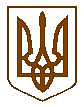 УКРАЇНАБілокриницька   сільська   радаРівненського   району    Рівненської    областідруга чергова сесії восьмого скликанняРІШЕННЯвід  24 грудня  2020 року                                                                         № 67Про затвердження  проектуземлеустрою щодо відведення земельної ділянки у разі зміницільового призначення           Розглянувши проект землеустрою щодо відведення земельної ділянки у разі зміни цільового призначення для будівництва та обслуговування житлового будинку, господарських будівель і споруд (присадибна ділянка) гр. Козлюк Любові Павлівні та керуючись ст. 12, 20, 21, 142  Земельного кодексу України, Постановою Кабінету Міністрів України від 11.04.2002 року № 502 «Про затвердження порядку зміни цільового призначення земель, які перебувають у власності громадян або юридичних осіб» ст. 26, 33 Закону України „Про місцеве самоврядування в Україні ”, за погодження постійної комісії з питань архітектури, містобудування, землевпорядкування та екологічної політики, сесія Білокриницької сільської радивирішиЛА:      1. Затвердити  проект землеустрою щодо відведення земельної ділянки у разі зміни цільового призначення для будівництва та обслуговування житлового будинку, господарських будівель і споруд (присадибна ділянка) гр. Козлюк Любові Павлівні за рахунок земельної ділянки, яка перебуває у її власності згідно витягу з державного реєстру речових прав на нерухоме майно про реєстрацію права власності на земельну ділянку для ведення особистого селянського господарства (індексний номер 132204788 від 26.07.2018 року) в с. Городище на території Білокриницької сільської ради Рівненського району Рівненської області.     2.  Змінити цільове призначення земельної ділянки для будівництва та обслуговування житлового будинку, господарських будівель і споруд (присадибна ділянка) площею 0,11 га (кадастровий номер 5624683000:02:001:0179)  гр. Козлюк Любові Павлівні.     3. Гр.Козлюк Любові Павлівні здійснити реєстрацію зміни цільового призначення земельної ділянки площею 0,11 га для будівництва та обслуговування житлового будинку, господарських будівель і споруд (присадибна ділянка) в порядку визначеному законодавством.      4. Контроль за виконанням даного рішення покласти на постійну комісію з питань архітектури, містобудування, землевпорядкування та екологічної політики сільської ради.Сільський голова                                                                  Тетяна ГОНЧАРУК